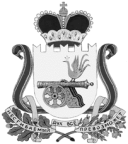 АДМИНИСТРАЦИЯВЯЗЬМА - БРЯНСКОГО  СЕЛЬСКОГО ПОСЕЛЕНИЯВЯЗЕМСКОГО РАЙОНА    СМОЛЕНСКОЙ ОБЛАСТИП О С Т А Н О В Л Е Н И Еот 12.02.2021                                                                                                № 6	Администрация Вязьма - Брянского сельского поселения Вяземского района Смоленской области   п о с т а н о в л я е т:	1. Внести в муниципальную программу «Развитие малого и среднего предпринимательства на территории Вязьма - Брянского сельского поселения Вяземского района Смоленской области», утвержденную постановлением Администрации Вязьма - Брянского сельского поселения Вяземского района Смоленской области от 15 ноября 2018 года № 83, следующие изменения: 	1.1. В паспорте программы:	1) в строке «Сроки реализации Программы» слова «2019 – 2022 годы» заменить словами «2020 - 2023 годы»;	2) позицию «Объемы и источники финансирования Программы» изложить в следующей редакции:1.2. Приложение к муниципальной программе изложить в следующей редакции (прилагается).2. Обнародовать настоящее постановление путем размещения на информационном стенде и официальном сайте Администрации Вязьма - Брянского сельского поселения Вяземского района Смоленской области в информационно-телекоммуникационной сети «Интернет» (http://вязьма-брянская.рф/).	3. Контроль за исполнением данного постановления оставляю за собой.Глава муниципального образованияВязьма - Брянского сельского поселенияВяземского района Смоленской области                              В.П. ШайтороваСистема программных мероприятий муниципальной программы «Развитие малого и среднего предпринимательства на территории Вязьма - Брянского сельского поселения Вяземского района Смоленской области»на 2021 год и плановый период 2022-2023 годы(очередной финансовый год и плановый период)О внесении изменений в  муниципальную программу «Развитие малого и среднего предпринимательства на территории Вязьма - Брянского  сельского поселения Вяземского района Смоленской области», утвержденную постановлением Администрации  Вязьма – Брянского сельского поселения Вяземского района Смоленской области от 15 ноября 2018 года № 83 Объемы и источник финансирования ПрограммыОбщий объем средств, предусмотренных на реализацию программы, составляет 3 000 рублей 00 копеек, в том числе по годам:2020 год – 00 рублей 00 копеек;2021 год – 1 000 рублей 00 копеек; 2022 год – 1 000 рублей 00 копеек;2023 год – 1 000 рублей 00 копеек.Источниками финансирования Программы являются средства бюджета Вязьма – Брянского сельского поселения Вяземского района Смоленской области.Приложение к постановлению Администрации Вязьма – Брянского сельского поселения Вяземского района Смоленской области от 15.11.2018 №  № 83 (в редакции постановлений Администрации Вязьма – Брянского сельского поселения Вяземского района Смоленской области от 19.05.2020 № 26, от 12.02.2021 № 6)Приложениек муниципальной программе «Развитие малого и среднего предпринимательства на территории Вязьма - Брянского сельского поселения Вяземского района Смоленской области»№Наименование мероприятияИсполнители Срок исполненияОбъем финансирования (руб.)Объем финансирования (руб.)Объем финансирования (руб.)№Наименование мероприятияИсполнители Срок исполнения2021 год2022год2023 год12345671Развитие малого и среднего предпринимательстваРазвитие малого и среднего предпринимательстваРазвитие малого и среднего предпринимательстваРазвитие малого и среднего предпринимательстваРазвитие малого и среднего предпринимательстваРазвитие малого и среднего предпринимательства1.1Расходы на проведение смотров-конкурсов, фестивалей, семинаров, а также другие аналогичные мероприятия  Администрация Вязьма - Брянского сельского поселения2021-20231,01,01,0ИТОГО1,0  1,01,02Нормативно-правовое, аналитическое и организационное обеспечение малого и среднего предпринимательстваНормативно-правовое, аналитическое и организационное обеспечение малого и среднего предпринимательстваНормативно-правовое, аналитическое и организационное обеспечение малого и среднего предпринимательстваНормативно-правовое, аналитическое и организационное обеспечение малого и среднего предпринимательстваНормативно-правовое, аналитическое и организационное обеспечение малого и среднего предпринимательстваНормативно-правовое, аналитическое и организационное обеспечение малого и среднего предпринимательства2.1Ведение реестра субъектов малого и среднего предпринимательства сельского поселения – получателей поддержкиАдминистрация Вязьма - Брянского сельского поселения2021-2023+++2.2Содействие в участии выставочно-ярмарочной деятельности субъектов малого и среднего предпринимательстваАдминистрация Вязьма - Брянского сельского поселения2021-2023+++2.3Разработка нормативныхправовых актов по поддержке субъектов малого и среднего предпринимательства, осуществляющих предпринимательскую деятельность на территории сельского поселенияАдминистрация Вязьма - Брянского сельского поселения2021-2023+++2.4Поддержка проектов по развитию народных художественных промыслов, представление их изделий на российских выставках- ярмаркахАдминистрация Вязьма - Брянского сельского поселения2021-2023+++2.5Проведение мониторинга состояния малого предпринимательстваАдминистрация Вязьма - Брянского сельского поселения2021-2023+++2.6Проведение совещаний, «круглых столов», конференций по проблемным вопросам, препятствующим развитию предпринимательстваАдминистрация Вязьма - Брянского сельского поселения2021-2023+++2.7Размещение на официальном сайте администрации сельского поселения информации о содействии субъектам малого и среднего предпринимательстваАдминистрация Вязьма - Брянского сельского поселения2021-2023+++3Повышение конкурентоспособности субъектов малого и среднего предпринимательстваПовышение конкурентоспособности субъектов малого и среднего предпринимательстваПовышение конкурентоспособности субъектов малого и среднего предпринимательстваПовышение конкурентоспособности субъектов малого и среднего предпринимательстваПовышение конкурентоспособности субъектов малого и среднего предпринимательстваПовышение конкурентоспособности субъектов малого и среднего предпринимательства3.1Содействие по взаимоотношению и установлению контактов между субъектами предпринимательства, осуществляющих свою деятельность на территории Вязьма-Брянского сельского поселенияАдминистрация Вязьма - Брянского сельского поселения2021-2023+++4Содействие системе имущественной поддержки малого и среднего предпринимательстваСодействие системе имущественной поддержки малого и среднего предпринимательстваСодействие системе имущественной поддержки малого и среднего предпринимательстваСодействие системе имущественной поддержки малого и среднего предпринимательстваСодействие системе имущественной поддержки малого и среднего предпринимательстваСодействие системе имущественной поддержки малого и среднего предпринимательства4.1Обеспечение свободного доступа субъектов малого и среднего предпринимательства к информации о свободных зданиях и помещениях муниципальной собственности, предлагаемых к сдаче в аренду, безвозмездное пользование и на продажуАдминистрация Вязьма - Брянского сельского поселения2021-2023+++4.2* Предоставление муниципальных преференций субъектам малого и среднего предпринимательства, обслуживающих объекты коммунально-бытовой инфраструктуры, в том числе объекты водоснабжения, водоотведения, теплоснабжения, сельской бани, с целью своевременного и качественного предоставления населению коммунально-бытовых услуг.* Предоставление муниципальных преференций субъектам малого и среднего предпринимательства, осуществляющим туристско-рекреационную деятельность, промышленную и сельскохозяйственную деятельность, а также деятельность, связанную с малоэтажным жилищным строительством.Администрация Вязьма - Брянского сельского поселения2021-2023+++4.3Реализация прав субъектов малого предпринимательства на выкуп муниципального имущества в порядке, предусмотренном законодательством РФ Администрация Вязьма - Брянского сельского поселения2021-2023+++